Town of Scituate 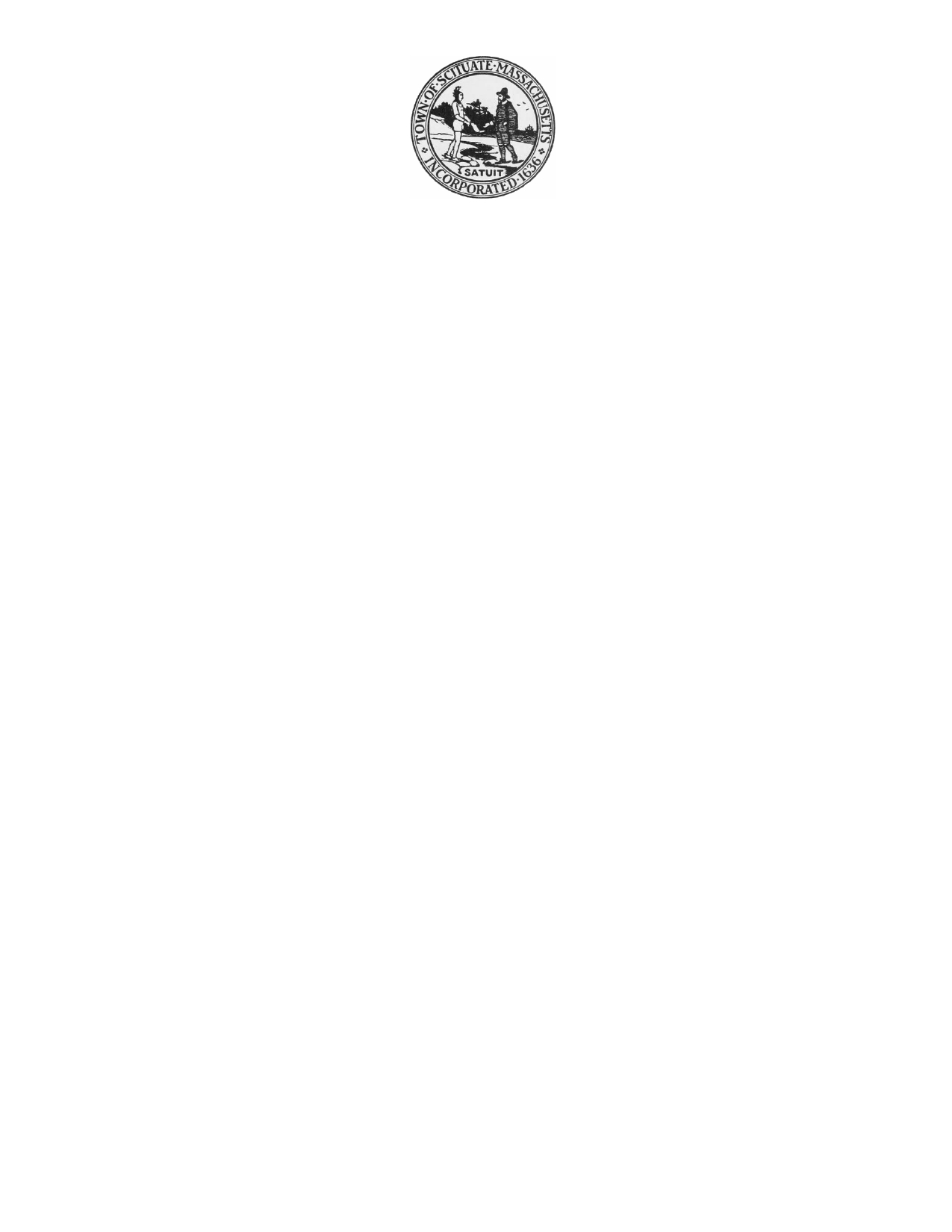                                          600 Chief Justice Cushing Highway              Scituate, MA 02066               www.scituatema.govScituate CPC est.2002COMMUNITY PRESERVATION COMMITTEECommunity Preservation CommitteeMonday December 10, 2018 - 7:00 p.m.Library Community RoomCall meeting to orderAccept prior meeting min.Introduce new CPC member(s)Presentation/discussion: Community Preservation Coalition – Stuart Saginor  Presentation/Discussion: SHS Field Restoration Plan – Mark Novak, Maura Glancy, Bill Luette, Jim BoudreauDiscussion/Possible Vote: To accept late SHS Feld Restoration Application for April Town meeting (for February CPC vote)Application review – Cole Parkway – Lorraine DevinDiscussion/Vote: CPC Agent/Representative hiring authority New/old businessAdjournment